  Проектный модуль по математике в 5 классе«Прямоугольный параллелепипед: его элементы и объем»Предмет: математикаКласс: 5Раздел учебной программы / тема: Геометрические фигуры Количество учебных часов: На изучение раздела по программе отводится 19 часов, из которых  3 часа реализуются в проектном модуле и  2  занятиях внеурочной деятельности. Представление проектного продукта возможно во время проведения тематической предметной недели естественно-математического цикла, выставки работ учащихся в кабинете математики, использование на факультативах «Введение в геометрию».Предметное содержание: Модуль позволяет научиться анализировать и выбирать необходимую информацию, обобщать и систематизировать эту информацию, применять полученные знания на практике.УМК, используемый при реализации проектного модуля:«Рабочая программа общеобразовательных учреждений «Математика. 5-6. Авторы: С.М.Никольский   и др.- М.: Просвещение, 2012. Учебник - «Математика. 5 класс», издательство «Просвещение», 2013Учебник «Математика. 5 класс», издательство «Просвещение», 2013.Проблема проектного модуля: Мы не знаем сколько воды потребуется отстаивать, чтобы заменить ее в аквариумеЦель проекта: К концу работы над проектом, мы сможем устанавливать соответствие между размерами аквариума и количеством воды, заливаемым в этот аквариумОжидаемый проектный продукт: расчет количества воды для аквариумаОписание продукта или процесса оценивания: В результате реализации проекта у учащихся:  - памятка расчета воды для аквариума, - модели прямоугольных параллелепипедов. Для оценивания:  - предлагаются критерии оценивания алгоритма,  - разрабатываются критерии оценивания моделей.Технологическая карта проектного модуляЗадание «Выскажи свое мнение»Цель: актуализация имеющихся у учащихся знаний, анализ информации, постановка проблемыВ кабинете биологии хотят установить аквариум.  Аквариумы бывают самые разные, но чем они все похожи? (они все стеклянные)А почему? (чтобы можно было наблюдать за его обитателями)Какой формы бывают аквариумы? (они бывают различной формы: круглые(шаровидные), квадратные(кубические), прямоугольные (параллелепипедные))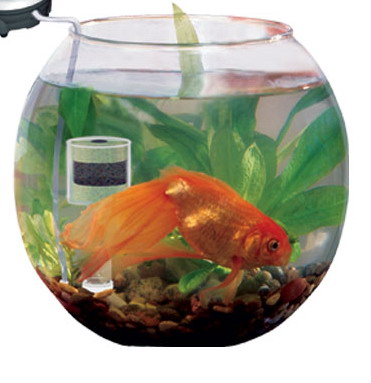 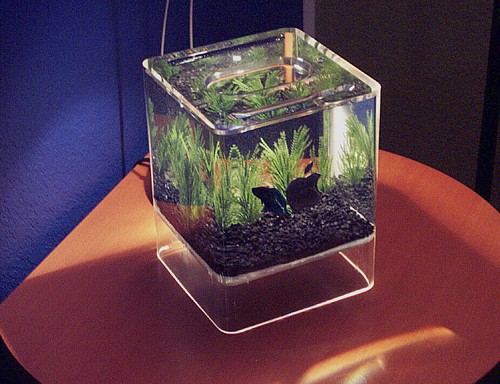 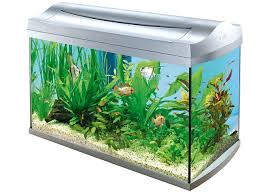 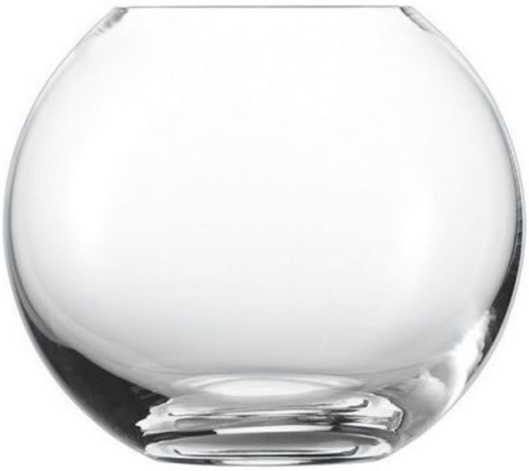 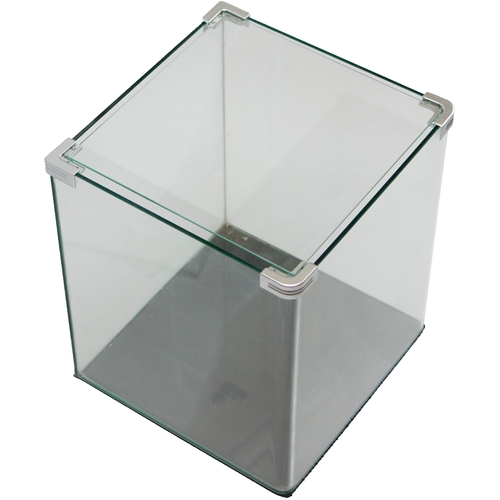 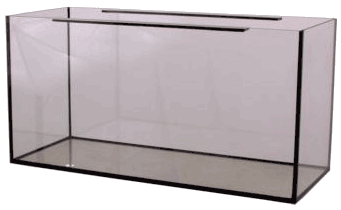 Что необходимо для его функционирования? (ракушки, рыбки, корм, вода). Если в кабинете биологии установят аквариум. Чем мы с вами можем помочь? (Только тем, что будем следить за чистотой воды.)Какую воду можно наливать в аквариум? Из-под крана? Как узнать сколько воды нам нужно поставить отстаивать, чтобы сменить воду в аквариуме? Что для этого нужно знать?(Какой формы аквариум, его размеры).Можете ли вы определить сколько воды нужно в аквариум?АнкетаЦель: выявление проблемы, связанной с определением количества воды, наливаемой в аквариум  Есть ли у тебя аквариум?Что такое аквариум?Что должно быть в аквариуме?Какой формы бывают аквариумы?Знаете ли вы как определить сколько воды нужно для аквариума? Опишите.Задание «Мозговой штурм»Цель: определение проблемы и формулирование темы проектаРезультаты анкеты обсуждаются на уроке. Формулируется проблема: «Ученики 4 классов не знают сколько воды потребуется отстаивать, чтобы заменить ее в аквариуме».Прием «Технология постановки SMART- целей»Цель: предоставить учащимся «методологическую подсказку» для формулирования целиСформулировать цель проекта, используя Задание «Проанализируйте ситуацию»Аквариумы похожи друг на друга тем, что они стеклянные. А по форме? (круглые(шаровидные), прямоугольные (параллелепипедные)).Какие аквариумы встречаются чаще?Цель: актуализация имеющихся у учащихся знаний, формирование компетентности по планированию учебной деятельностиАквариумы прямоугольной формы называют классическими. Они идеальны для содержания любых видов рыб, особенно, если соблюдается правило: ширина резервуара должна примерно соответствовать его высоте. При подобных пропорциях вода лучше всего обогащается кислородом и сохраняется свобода передвижения водных обитателей. С точки зрения оформления интерьера такие аквариума также очень удобны, в них можно воссоздать практически любой подводный ландшафт, как фантазийный, так и естественный.Как произвести расчет количества воды для аквариума прямоугольной формы? При решении практических задач самым важным и интересным является переход от текста задачи к так называемой математической модели задачи. Часто это сводится к построению чертежа по тексту задачи. Решив задачу, мы возвращаемся к практической стороне исходной задачи и даём ответ на поставленный вопрос. План осуществления проектаИзучить модели прямоугольных параллелепипедов, их основные элементы.Изготовить модель прямоугольного параллелепипеда.Выяснить, какие вычисления могут быть у прямоугольного параллелепипеда.Рассмотреть единицы измерения объемов (таблицы перевода одних единиц измерения в другие). Разработать алгоритм расчета воды для аквариума.Практическая работа №1 (работа в группах)Цель: формировать навык анализа моделейНа столе модель параллелепипеда из белой бумаги, карандаши. Участник под номером один производит измерения параллелепипеда и говорит их всем участникам команды, которые должны себе их зафиксировать, и приступает к раскрашиванию фигуры, так чтобы равные грани имели одинаковый цвет.Участник под номером два придумывает задачу.Участник под номером три выполняет вычисления по известным формулам.Участник под номером четыре должен будет выйти к доске и представить всем, что они выполнили.Практическое задание №1 (работа в группах)Цель: выдвижение гипотезы, осознание целесообразности теоретических знаний через их применение в решение практических задачЗадание: Сформулировать гипотезы исследований по схеме «Если…, то...»На столе учащихся лежат: цветные картонные коробки разного размера, емкости с сахарным песком и сахаром рафинадом (кубики 1х1 см).Какая коробка вместительнее? Можно ли это проверить? Есть ли среди коробок одинаковые по вместительности? Можно ли сказать, что эти коробки одинаковые? Верна ли гипотеза: «Если коробки одинаковые по вместительности, то и измерения у них должны быть одинаковыми»? Верна ли гипотеза: «Если равные параллелепипеды имеют равные измерения, то их объемы всегда одинаковые»Продолжите: «Если два куба имеют одинаковые рёбра, то их объемы…»; «Если длину прямоугольного параллелепипеда увеличить в два раза, то его объем …  в … раз»«Если длину и ширину прямоугольного параллелепипеда увеличить в два раза, то его объем … в … раз».«Если прямоугольный параллелепипед имеет объем 32 см3, то он может иметь измерения …»(Вопросы последовательно, во время обсуждения, демонстрируются на доске).Практическое задание №2 (работа в группах)Цель: выдвижение гипотезы, осознание целесообразности теоретических знаний через их применение в решение практических задачУчащимся демонстрируется пакет молока, на котором стоит маркировка 1л.    Нужно выяснить: «Обманывает производитель или нет?».Задача 1У небольших аквариумов высота и ширина приблизительно равны, а длина превышает высоту в 2 раза.     Аквариумы среднего размера имеют длину около 800 мм.Определите:Построить бумажную модель аквариума.  Задача2У вас имеется аквариум с измерениями 80 см, 0,6 дм  и 450 мм. Известно, что для комфортного проживания в аквариуме, каждой рыбке требуется 3000 см3. Имея такой аквариум, какое максимальное количество рыбок вы можете приобрести?Задание «Оценка» (может быть групповым, парным, индивидуальным)Цель: формирование компетентностей по оценке проектного продукта и аргументация своего мненияЗадание: В процессе представления моделей проектных продуктов оценивать их качество в баллах, используя таблицу:Модель продуктаПосле презентации моделей – озвучить свою оценку каждой модели и аргументировать мнениеКритерии оценки памятки расчета воды для аквариумаЦель: формирование компетентностей по определению критериев оценки результатов деятельностиЗадание: разработать критерии, по которым можно оценить созданные модели проектных продуктовЗадание «???»Цель: формировать навык осуществления рефлексии собственной деятельностиЧто нового вы узнали после проведения проекта? _____________________________________________Может ли проект иметь продолжение? _____________________________________________________Каковы основные результаты проекта? Как они соотносятся с выдвинутой целью, а также с ожидаемыми результатами? ______________________________________________________________________________________________________________________________________________________________________________________Что может быть улучшено и на что следует обратить внимание при проведении подобного проекта?___________________________________________________________________________________________Каковы преимущества работы в группе? ________________________________________________________В чем вы видите недоработки группы? _________________________________________________________Что вами сделано хорошо? ___________________________________________________________________Что бы вы сделали иначе, если бы разрабатывали проект по другой проблеме? _______________________ИсточникиУчебный проект: от «школы знаний» - к «школе деятельности»: сборник методических разработок/редакционная коллегия: О.В. Плетенева, В.Я. Бармина, В.В. ЦеликоваПроектирование образовавтельного процесса в проектно-дифференцированном обучении:рабочая программа и учебное занятие: методическое пособие/ О.В. Плетенева, В.Я. Бармина, В.В. Целикова, М.В. Шуклина№ урокаЭтап проектной деятельностиДеятельность учителя Деятельность учащихся Продукт урокаДидактические средстваРесурсыД/з1 занятие внеурочной деятельностиПредпроектное исследование АктуализацияОрганизует обсуждение информации и определение актуальных для учащихся вопросов.Анализируют предложенную информацию; формулируют и фиксируют известную и неизвестную, но важную информацию.Слайды презентации, аквариумы разных форм,  ИнтернетПровести анкетирование среди учащихся 4 классов1 занятие внеурочной деятельностиПроблематизация Помогает (при необходимости) сформулировать проблему, найти причинно-следственные связи с использованием наводящих вопросов (по необходимости) Организует рабочие группы.Изучают и анализируют информацию, выявляют и формулируют проблему.Сформулированная проблема: «Мы не знаем сколько воды потребуется отстаивать, чтобы заменить ее в аквариуме» АнкетаЗадание «Выскажи свое мнение»Слайды презентацииПровести анкетирование среди учащихся 4 классов1 урок Организует обсуждение информации и определение актуальных для учащихся вопросовАнализируют предложенную информацию; формулируют и фиксируют известную и неизвестную, но важную информацию по теме урока; участвуют в обсуждении собранной информации. «Мозговой штурм»Построить модель аквариума из картона используя задачу 1 к 2 уроку1 урок ЦелеполаганиеОрганизует работу в группах; консультирует; при необходимости задает вопросы, ответы на которые требуются для формулирования целей; наблюдает за работой группЗнакомятся с приемом «Технология постановки SMART- целей» С помощью учителя формулируют и фиксируют цель проектаСформулированная цель: «К концу работы над проектом, мы сможем устанавливать соответствие между размерами аквариума и количеством воды, заливаемым в этот аквариум»Прием «Технология постановки SMART- целей»Слайды презентации, памятка «Технология постановки SMART- целейПостроить модель аквариума из картона используя задачу 1 к 2 уроку1 урок Концетуализация, моделированиеОрганизует обсуждение образа ожидаемого проектного продукта.Определяет критерии контроля и оценки процесса и результатов деятельности.  Фиксирует предложенные критерииВыдвигают идеи. Принимают решение, исходя из личных возможностей. Определяют содержание продукта – необходимая математическая информация. Разрабатывают вместе с учителем критерии оценки результатов деятельностиОпределен ожидаемый продукт. Необходимая математическая информация: формула, фигура, алгоритм решения. Определены критерии: достоверность необходимой информации, соответствие требованиям, предъявляемым к информационным продуктам, умение защитить свой продуктЗадание «Проанализируйте ситуацию»Карточки с заданиемПостроить модель аквариума из картона используя задачу 1 к 2 уроку1 урок ПланированиеОрганизует обсуждение с учащимися шагов осуществления проекта. Предлагает план и организует внесение необходимых корректив, информирует о сроках и критериях оценки проектной деятельности и проектного продукта, распределяет обязанностей в проектных группах.        Обсуждают шаги осуществления проекта, участвуют в составлении плана. Обсуждают критерии оценки. Сформированный план по разработке проекта и выполнению практической работыПостроить модель аквариума из картона используя задачу 1 к 2 уроку1 урок РеализацияОрганизует обсуждение информации и определение актуальных для учащихся вопросов о новой геометрической фигуре, ее элементах (на примере аквариума, рисунки на слайде). Участвует в обсуждении, консультируют по вопросам оформления практической работыВыделяют элементы прямоугольного параллелепипеда Оформляют результаты; представляют результаты работы групп.Практическая работа №1Рисунки прямоугольных параллелепипедов на слайде, аквариум прямоугольной формы, модели из белой бумаги, карандашиПостроить модель аквариума из картона используя задачу 1 к 2 уроку2 занятие внеурочной деятельностиРеализацияОрганизует работу по созданию модели прямоугольного параллелепипедаСоздают модель прямоугольного параллелепипеда из бумагиМодель прямоугольного параллелепипеда из бумагиПостроить каркасную модель прямоугольного параллелепипеда2 урок РеализацияОрганизует работу по решению практической задачиОрганизует работу по выявлению формулы объема прямоугольного параллелепипедаОрганизует обсуждение информации по различным единицам   измерения объемовВыдвижение гипотез и их обоснование; поиск и выделение необходимой информации Формулируют формулу объема прямоугольного параллелепипеда.Вычисляют объемы моделей прямоугольных параллелепипедов    изготовленных дома.Проводят оценку моделей (парами).Оформляют результаты; представляют результаты работы групп.Формула вычисления объема прямоугольного параллелепипеда, кубаРешенные задачи. Применения предметного содержания проектной деятельностиТаблицы перевода одних единиц измерения объема в другиеПрактическое задание №1Практическое задание №2Коробки, сахар-песок, сахар рафинад  (1х1)Задача2,.  Разработать памятку,  для начинающих любителей аквариумов,  расчета воды для аквариума Определяет критерии оценки алгоритма расчета воды для аквариумаОпределяют критерии оценки алгоритма расчета воды для аквариумаКритерии оценки алгоритма расчета воды для аквариума3 урокСоциализация (презентация продукта)Организует обсуждение в группахОтбирают лучшие работы группы и представляют их.Задание «???»3 урокОценка РефлексияОрганизует работу по оцениванию алгоритмов расчета воды для аквариума Организует рефлексию проектной деятельности.Оценивают результаты выступающих, качество представляемых макетов аквариумов, памяток  Осознание опыта проектной деятельности    Задание «Оценка»Задание «???»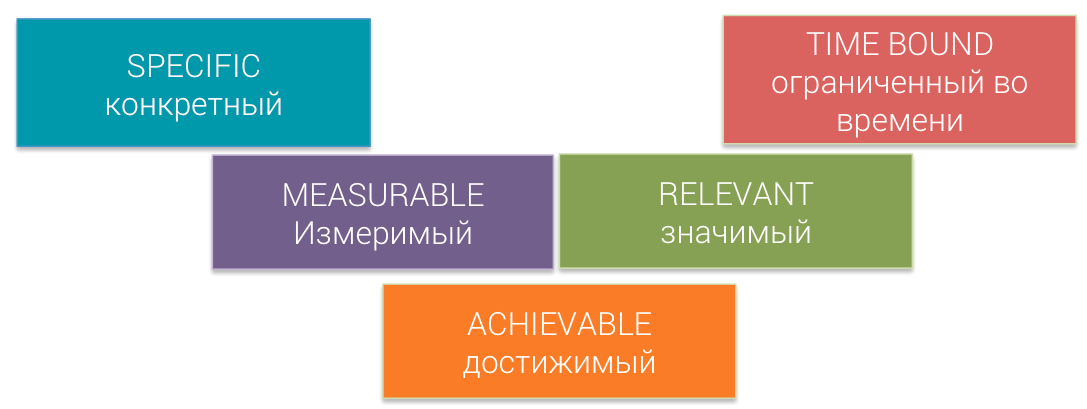 Требования к цели:Правильно сформулированная цель должна соответствовать следующим требованиям:Specific — конкретная – определиться в направлении первоначального движения.
Measurable — измеримая – задать единицы его измерения.
Achievable — достижимая – сопоставить с реалиями дня и окружения.
Realistik — реалистичная/прагматичная – иметь последующее применение данного достижения.
Timed — определенная по времени – определить дату/период достижения.АквариумЕд. измеренияМодель (1:10)Ед. измеренияДлинаШиринаВысотаПлощадь передней граниПлощадь нижней граниПлощадь боковой граниПлощадь поверхности прямоугольного параллелепипедаКритерийБаллыПравильность расчетов – 1бСоответствие размеров модели  произведенным расчетам – 1бАккуратность выполнения модели – 1бДизайн исполнения  - 1бИтого:КритерийБаллыПолнота содержания – 1бДоступность изложения – 1бУдобство в использовании – 1бАккуратность выполнения памятки – 1бДизайн исполнения  - 1бИтого: